Вспомогательные поверхности при моделировании формообразования деталей средствами компьютерной графикиПроизводство ряда изделий машиностроения связано с технологическими процессами формообразования геометрически сложных поверхностей деталей. Эффективное решение задач формообразования поверхностей, обрабатываемых по методу огибания, может быть проведено как с использованием известных методов [1-3] и др., так и с применением методов моделирования средствами компьютерной графики [4-6]. Во втором случае это решение предполагается проводить в два этапа:Разработать поверхностную и твердотельную модели детали и представить варианты моделирования удаляемого припуска.По результатам моделирования разработать алгоритм и назначить необходимые технологические условия формообразования такой детали наиболее рациональными методами размерной обработки.Как правило, для обоих этапов существует много решений:В первой задаче, независимо от способа решения, должна быть создана одна и та же твердотельная модель заготовки и деталиВо второй задаче алгоритм и условия формообразования зависят не только от используемых средств компьютерной графики, но и от конкретных процессов обработки. При этом часто конкретная деталь может быть обработана инструментами одного вида, но с разными формообразующими параметрами:Так, например, винтовая поверхность канавки может быть обработана дисковой или червячной фрезой, реечным инструментом и др. При этом для одной и той же канавки могут быть использованы различные дисковые инструменты с разными параметрами установки.Современные САПР позволяют разработать программы, реализующие движения формообразования в автоматизированном режиме и решать задачи с необходимой точностью [4, 5].На этапе создания моделей важная роль отводится задаче установления возможных особенностей на исследуемых поверхностях, а также на их отображениях ортогональным проецированием. В некоторых случаях для этих целей важную роль играют вспомогательные поверхности [7], которые определяются через семейство кривых на плоскости.В настоящей работе рассматриваются три семейства кривых. Они получены в результате перемещения исходной кривой, связанной с окружностью или прямой, катящейся без скольжения по другой окружности или прямой.Семейство кривых, связанных с окружностью, катящейся по прямойСемейство кривых образуется в результате качения центроиды детали, с которой связана исходная кривая, по начальной прямой инструментальной рейки [7] (рисунок 1):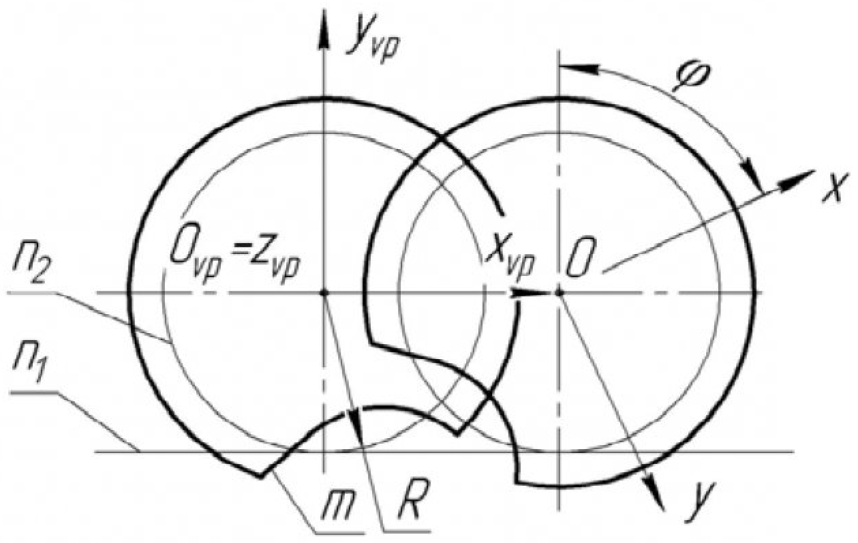 Рисунок 1 – Качение центроиды детали по начальной прямой инструментальной рейкигдеn1, n2 - центроиды рейки и детали, соответственно.m -кривая, связанная с окружностью.0ху - подвижная система координат.0xvpyvpzvp - неподвижная система координат.Это семейство записывается уравнениями:  (1)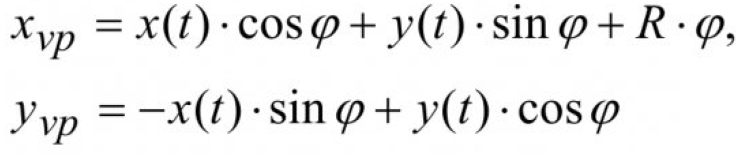 гдеx = x(t) и у = y(t) - уравнения исходной кривой m в подвижной системе координат.R -радиус центроиды детали.Будем рассматривать систему уравнений (1) как график отображения семейства кривых в пространстве R3 на координатную плоскость 0vpxvpyvp(R2). Тогда это семейство можно записать в виде:   (2)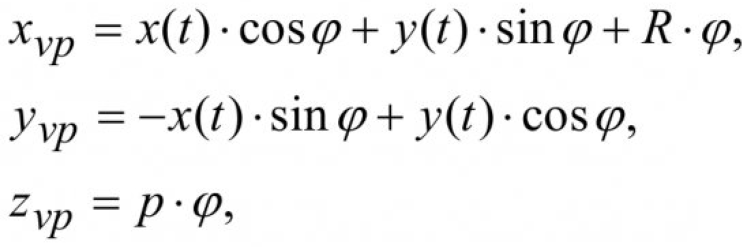 гдеp - некоторая константа.Уравнения такого семейства описывают наклонную винтовую поверхность Ψ, полученную аффинным преобразованием цилиндрической винтовой поверхности (рисунок 2):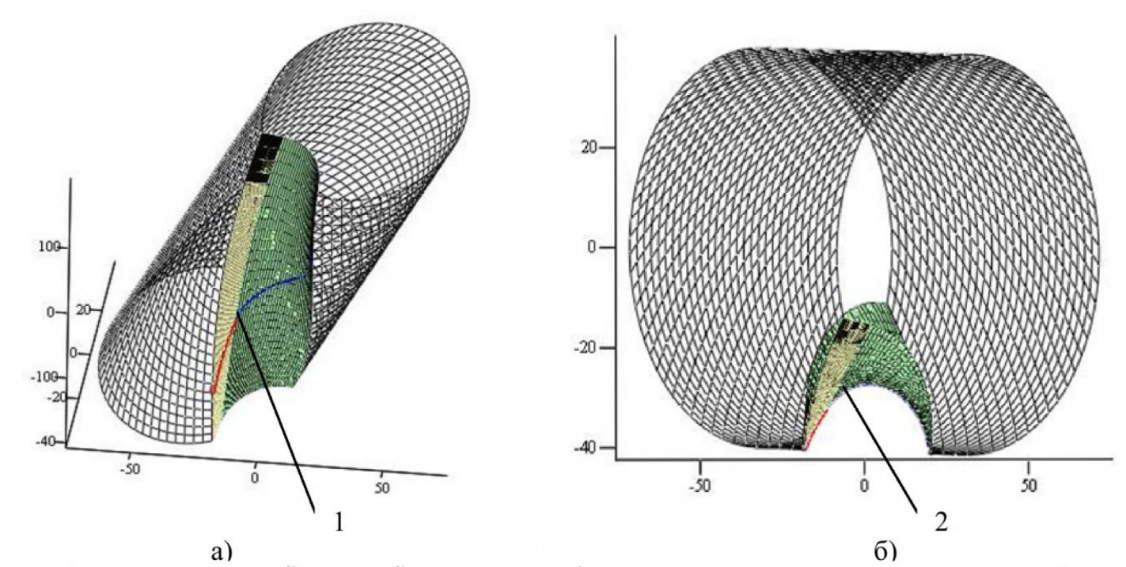 Рисунок 2 – Модели наклонной винтовой поверхностигдеа) винтовая поверхность общего положения.б) ортогональная проекция винтовой поверхности на плоскость, перпендикулярную оси z.1 - контурная линия поверхности.2 - очерк поверхности (огибающая семейства плоских кривых).Визуализация такой поверхности средствами системы MathCAD позволяет получить как качественную характеристику самой поверхности (рисунок 2а), так и ее отображения на координатную плоскость 0vpxvpyvp.Это отображение в локальной окрестности совпадает с огибающей рассматриваемого семейства кривых.Так как касательные плоскости к поверхности в точках ее контурной линии «вертикальны», то это условие позволяет получить связь параметров t и ϕ в виде:   (3)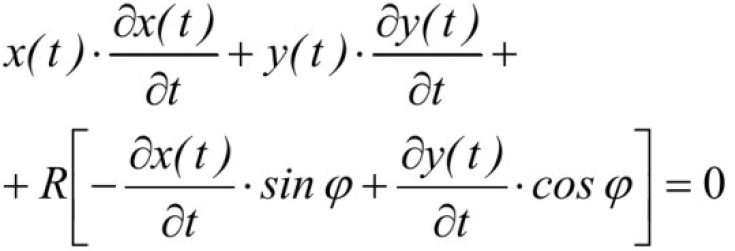 Это уравнение определяет некоторую кривую в криволинейных координатах t и ϕ. Отображение этой кривой на поверхность (2) выделяет на ней контурную линию. Предлагается рассматривать уравнение (3) как уравнение линии нулевого уровня поверхности:   (4)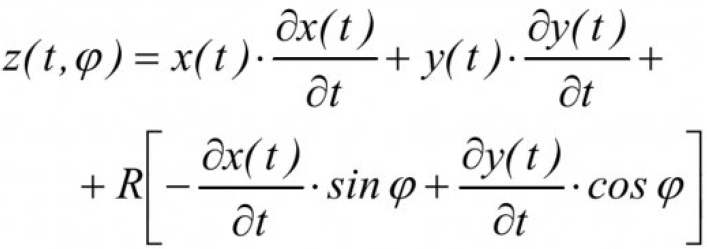 Такой подход позволяет в системе MathCAD оперативно получать и анализировать графики, определяемые уравнением (3). Здесь же может проводиться качественный анализ влияния радиуса R центроиды на форму кривой (3), а значит будут устанавливаться возможные особые точки на огибающей рассматриваемого семейства кривых.На рисунок 3 показаны графики двух поверхностей, заданных уравнением (4) для случая, когда исходная кривая состоит из двух кусков - отрезка и дуги окружности: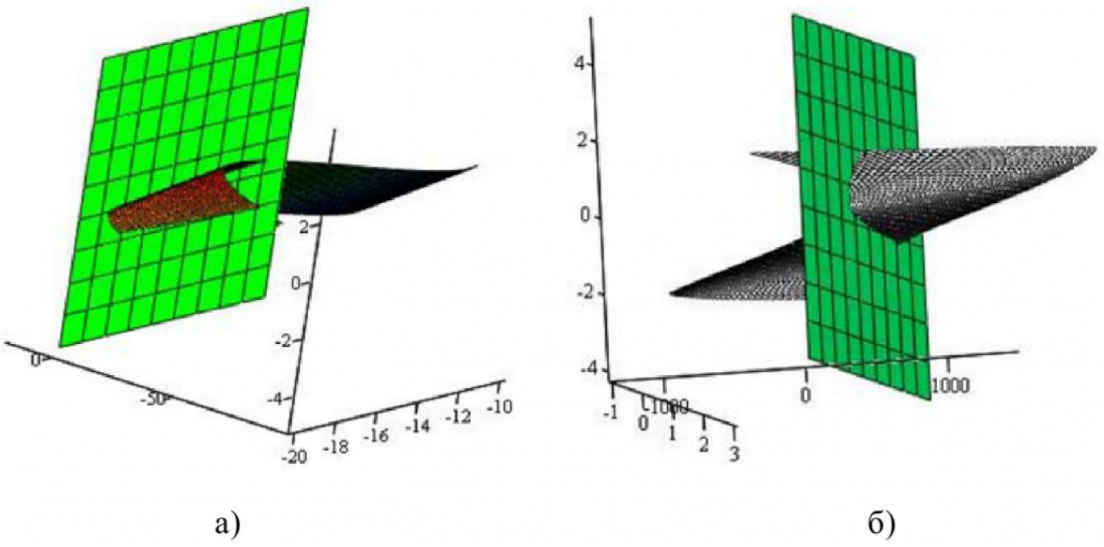 Рисунок 3 – Модели поверхностей, заданных уравнением (4), и их линии нулевого уровня, как графики решения уравнения связи параметров t и ϕгдеа) для семейства, образованного 1-м участком кривой т.б) для семейства, образованного 2-м участком кривой m.Эти поверхности рассечены плоскостями нулевого уровня, что задает графики связи параметров t и ϕ. С целью подтверждения достоверности полученных результатов.На рисунке 4 показаны графики тех же кривых, полученных по уравнению (3), но более трудоемких по исполнению: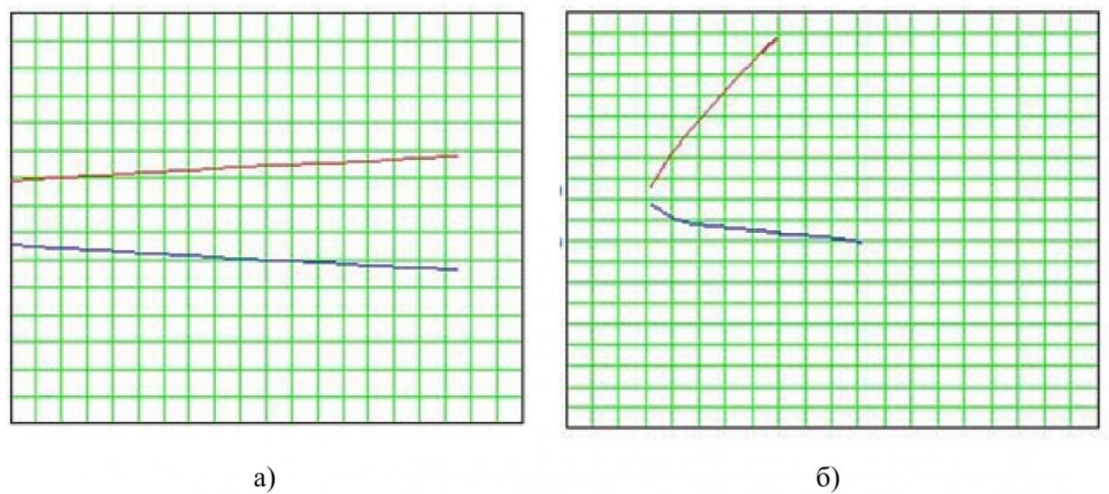 Рисунок 4 – Графики кривых, задающих связь параметров t и ϕ, построенные по зависимости (3)гдеа) для семейства, образованного 1-м участком кривой т.б) для семейства, образованного 2-м участком кривой m.Семейство кривых, связанных с окружностью, катящейся по другой окружностиВторое семейство кривых образуется в результате качения центроиды детали, с которой связана исходная кривая, по центроиде инструмента (рисунок 5):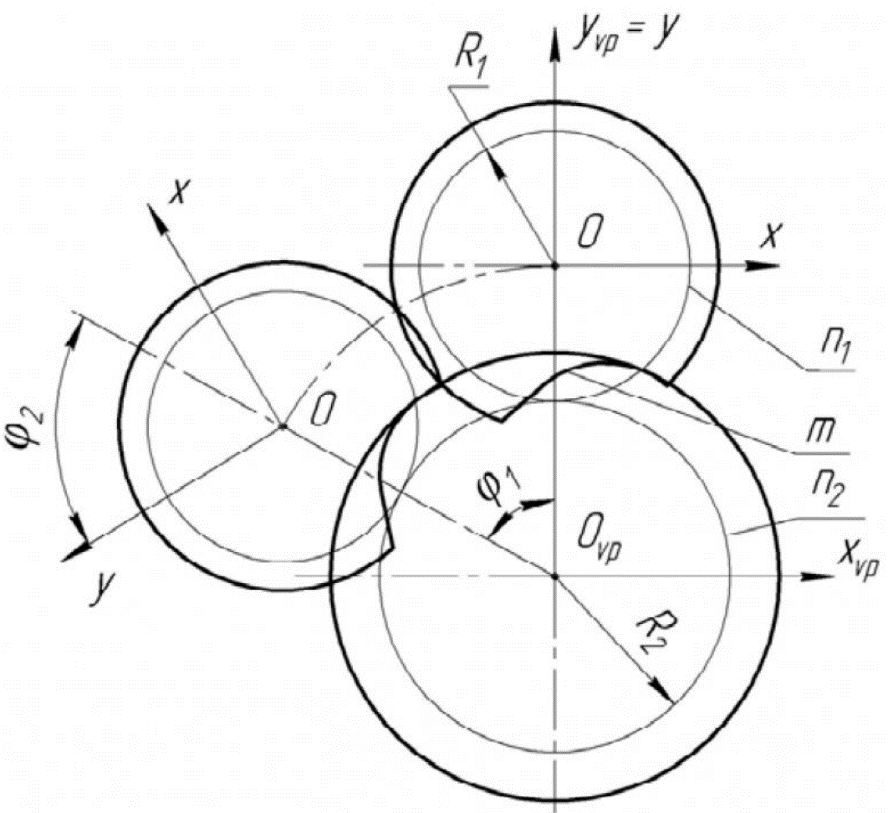 Рисунок 5 – Качение центроиды инструмента по центроиде деталигдеn1, n2 - центроиды инструмента и детали, соответственно.m - кривая, связанная с центроидой инструмента.0ху - подвижная система координат.0vpxvpyvpzvp - неподвижная система координат.Это семейство записывается уравнениями:   (5)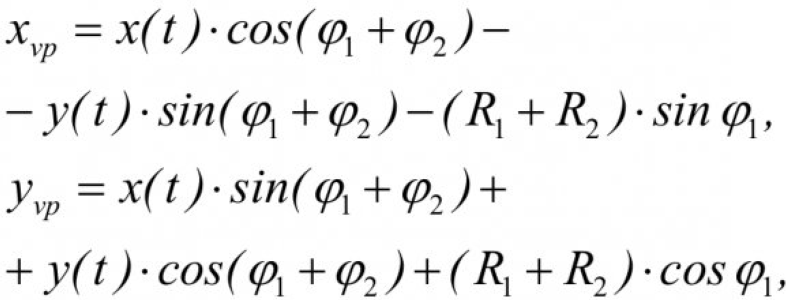 гдеx=x(t) и у=y(t) - уравнения исходной кривой в подвижной системе координат.ϕ1 - параметр семейства.В свою очередь где: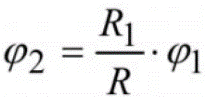 Рассматриваем систему уравнений (5) как график отображения семейства кривых в пространстве на координатную плоскость 0vpxvpyvpzvp. Тогда это семейство можно записать в виде:   (6)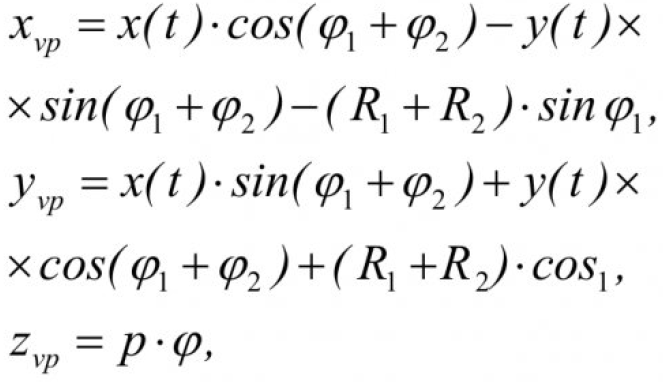 гдер - некоторая константа.Уравнения такого семейства описывают квазивинтовую поверхность Ω, полученную нелинейным преобразованием цилиндрической винтовой поверхности. На рисунке 6а эта поверхность показана в общем положении, а на рисунке 66 - в виде ортогональной проекции на координатную плоскость 0vpxvpyvpzvp: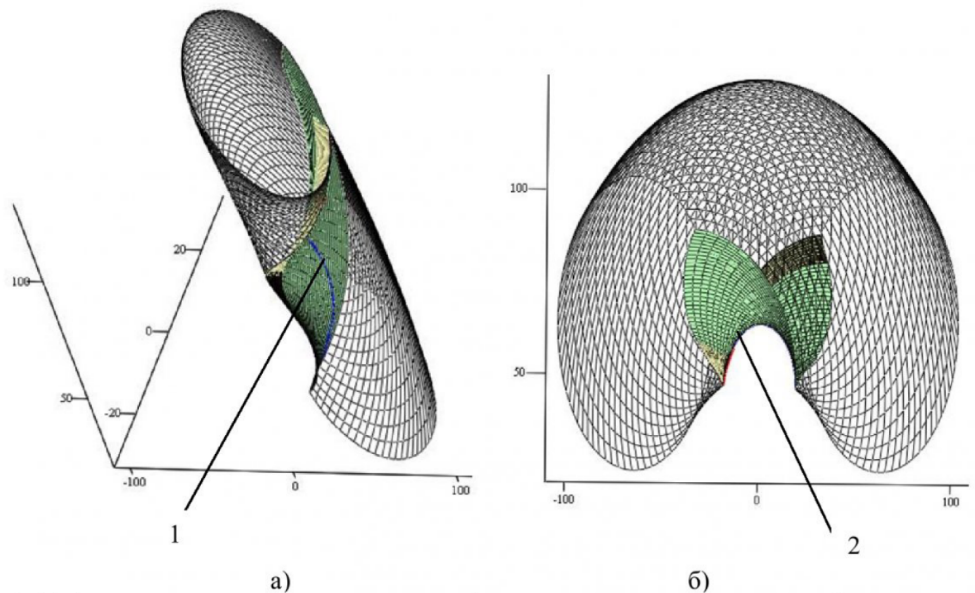 Рисунок 6 – Модели квазивинтовой поверхностигдеа) квазивинтовая поверхность общего положения.б) ортогональная проекция квазивинтовой поверхности на плоскость, перпендикулярную оси z.1 - контурная линия поверхности.2 - очерк поверхности (огибающая семейства плоских кривых).Как и ранее, предметом визуального исследования является форма очерка поверхности в ее локальной окрестности. Для получения точных значений координат очерка, а значит и огибающей рассматриваемого семейства кривых, используем уравнение связи параметров t и ϕ вида:   (7)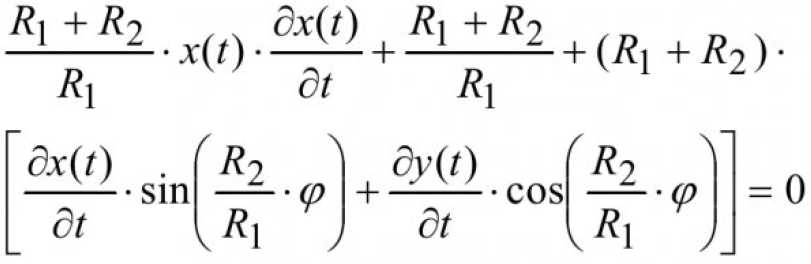 Это уравнение задает график линии нулевого уровня поверхности, определяемой зависимостью:   (8)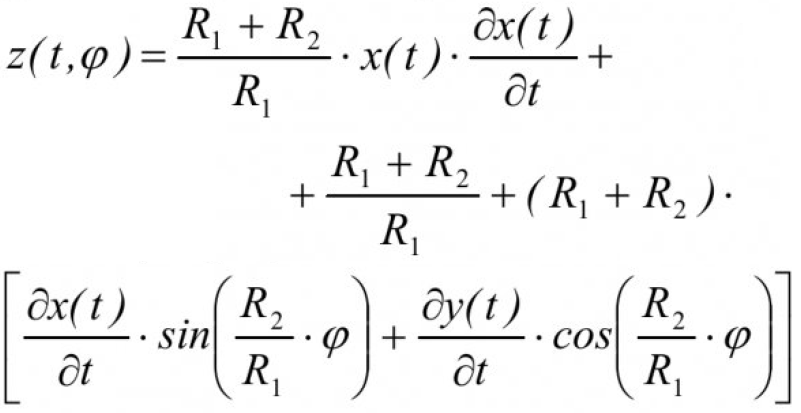 Поверхность (8) и ее сечение плоскостью z(t,ϕ)=0 показаны на рисунке 7: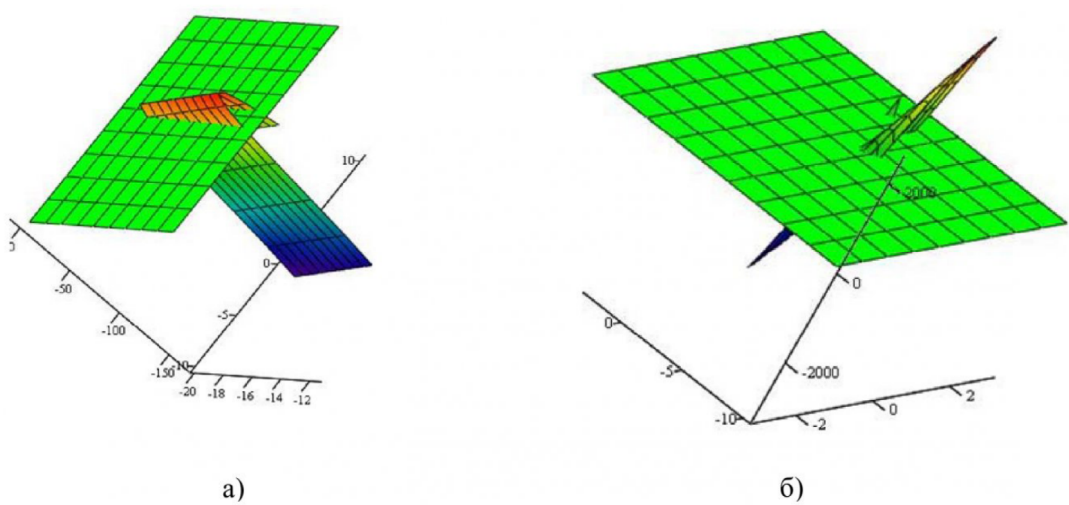 Рисунок 7 – Модели поверхностей, заданных уравнением (4), и их линии нулевого уровня, как графики решения уравнения связи параметров t и ϕгдеа) для семейства, образованного 1-м участком кривой m.б) для семейства, образованного 2-м участком кривой m.Семейство кривых, связанных с прямой, катящейся по окружностиТретье семейство кривых образуется в результате качения начальной прямой, с которой связана исходная кривая, по центроиде инструмента (рисунок 8):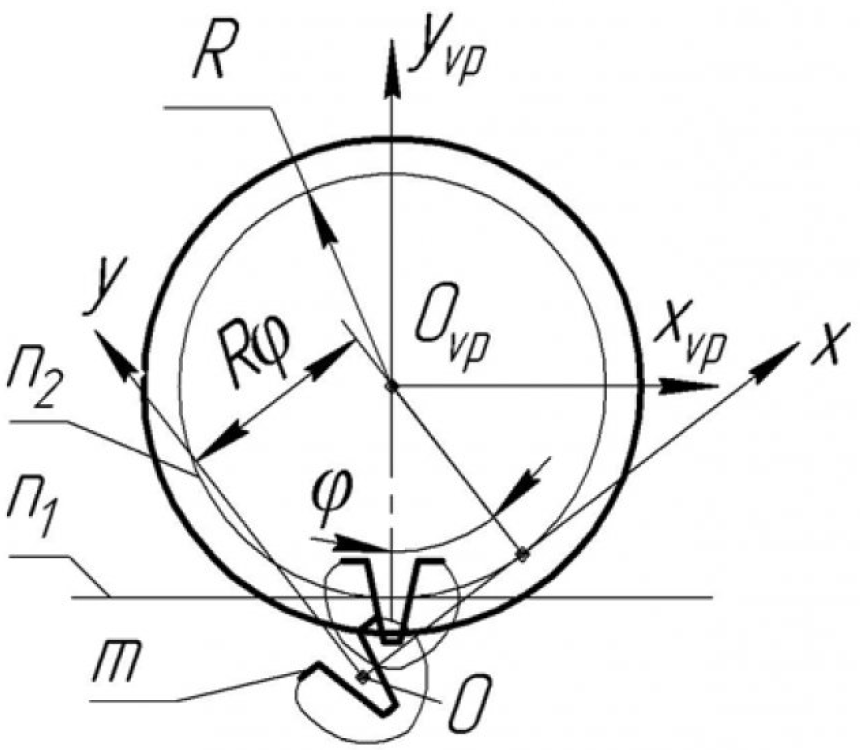 Рисунок 8 – Качение центроиды рейки по центроиде деталигдеn1, n2 - центроиды рейки и детали, соответственно.m - кривая, связанная с прямой.Оху - подвижная система координат.Oxvpyvpzvp - неподвижная система координат.Это семейство записывается уравнениями:(9)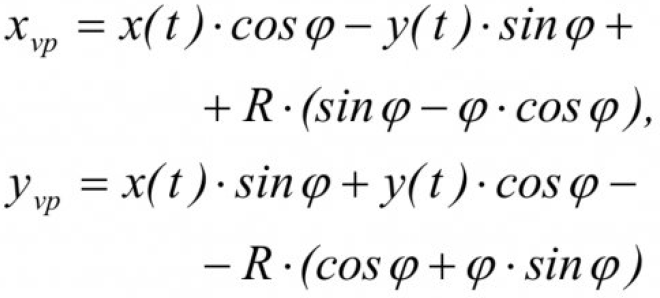 По аналогии с изложенным ранее, соответствующая этому семейству квазивинтовая поверхность (рисунок 9):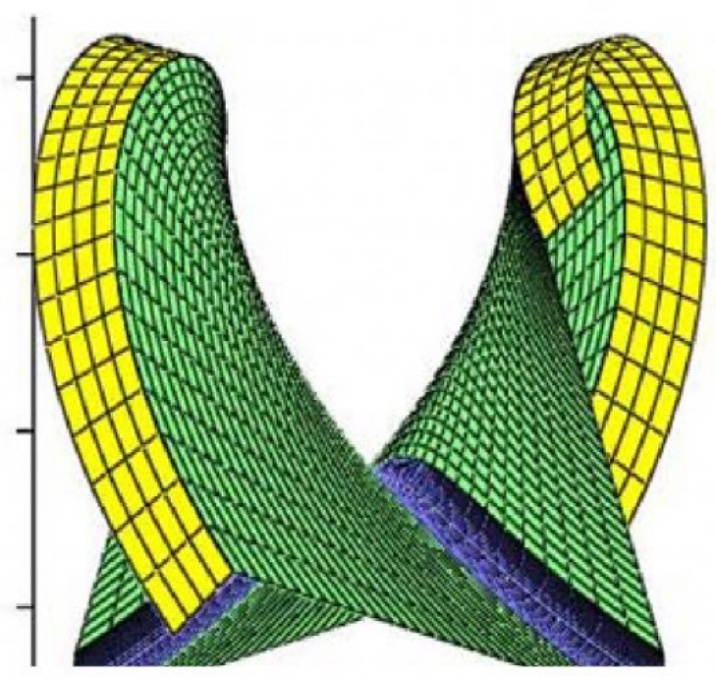 Рисунок 9 – Ортогональная проекция квазивинтовой поверхности на плоскость, перпендикулярную оси zvp.Определяется уравнениями:(10)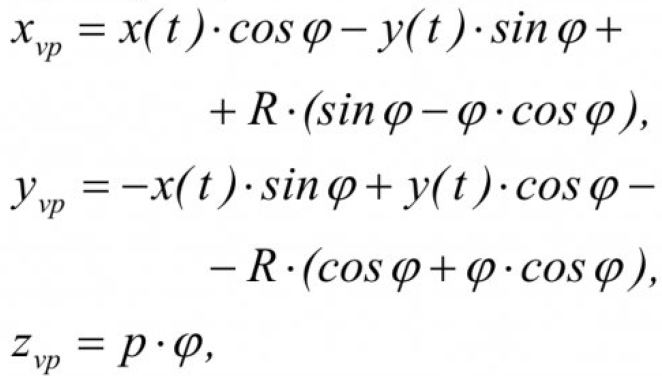 Связь параметров t и ϕ определяется зависимостью:   (11)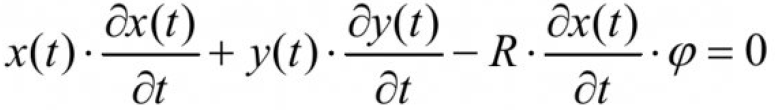 Уравнение поверхности, используемой для визуального исследования связи параметров t и ϕ, имеет вид:   (12)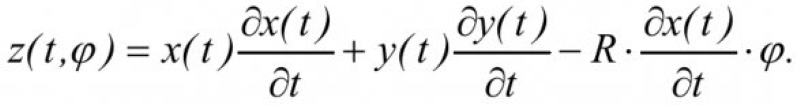 Приведенные результаты можно рассматривать как первый этап решения задачи формообразования с использованием полигональных моделей вспомогательных поверхностей. Следующим этапом, позволяющим получить количественные характеристики исследуемых объектов, может быть их твердотельное моделирование с применением известных САПР. Пример такого моделирования показан на рисунке 10: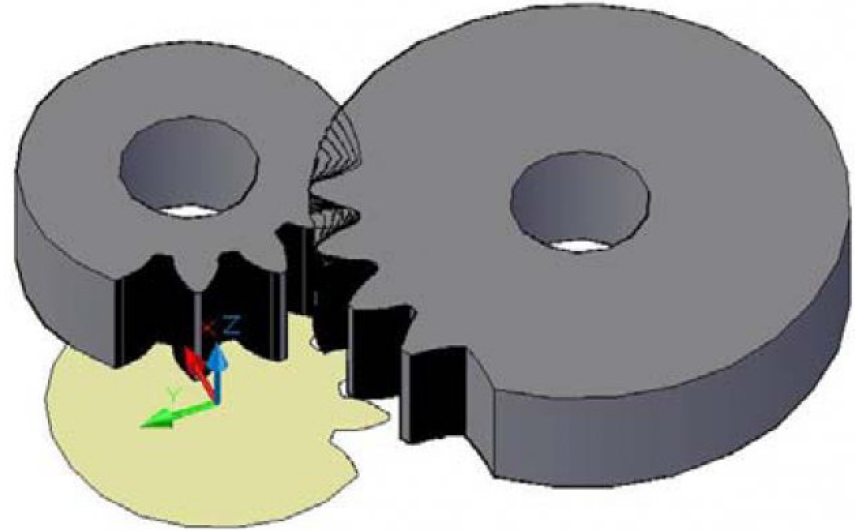 Рисунок 10 – Компьютерное твердотельное моделирование процесса формообразования детали долбякомПолученная геометрическая и компьютерная модели вспомогательной поверхности позволяет:Проводить качественную оценку формы огибающей семейства плоских кривых.Оперативно, как дискретно так и в режиме анимации, исследовать влияние радиуса центроиды детали на форму профиля инструмента.Корректировать форму профиля детали с последующей визуализацией изменений в профиле инструмента.Анализ линии нулевого уровня введенных поверхностей, моделирующей график уравнения связи параметров кривой и движения, позволяет установить:Границы изменения параметров кривой и движения.Возможные особенности как на контуре поверхности, так и на ее очерке, а значит на огибающей семейства плоских кривых.Так как рассматриваемые кинематические схемы являются не только самостоятельными, но и промежуточными, то приведенные модели применимы при формообразовании различных типов обкаточного инструмента.Список литературыРасчет и конструирование металлорежущих инструментов с применением ЭВМ. / С.И. Лашнев, М.И. Юликов. - М.: Машиностроение, 1975. -392 с.Теория винтовых поверхностей в проектировании режущих инструментов. / В.С. Люкшин. - М.: Машиностроение, 1967. - 372 с.Обзор методов профилирования червячной фрезы для зубчатых венцов / Н.А. Чемборисов, Т.Г. Девжеева // Металлообработка. - 2010. - № 4. - С. 2-6.Моделирование формообразования сложных поверхностей деталей / А.А. Ляшков [и др.] // Металлообработка. - 2010. - № 4. - С. 36-42.Программа компьютерного моделирования процесса формообразования зубчатых колес методом обкатки инструментальной рейкой и долбяком./ А.А. Ляшков. - М.: ВНТИЦ, 2008. - № 50200802071.Программа компьютерного моделирования процесса формообразования винтовой поверхности детали инструментальной рейкой и червячной фрезой. / А.А. Ляшков. - М.: ВНТИЦ, 2010. -№50201001024.Профилирование обкаточного инструмента по вспомогательной поверхности / А.А. Ляшков, Л.К. Куликов // Омский научный вестник. - 1990. - № 9. - С. 73-74.Источник: Вспомогательные поверхности при моделировании формообразования деталей средствами компьютерной графики / А.А. Ляшков, Ю.А. Канева // Вестник КузГТУ. - 2011. - №5. - C. 75-80.